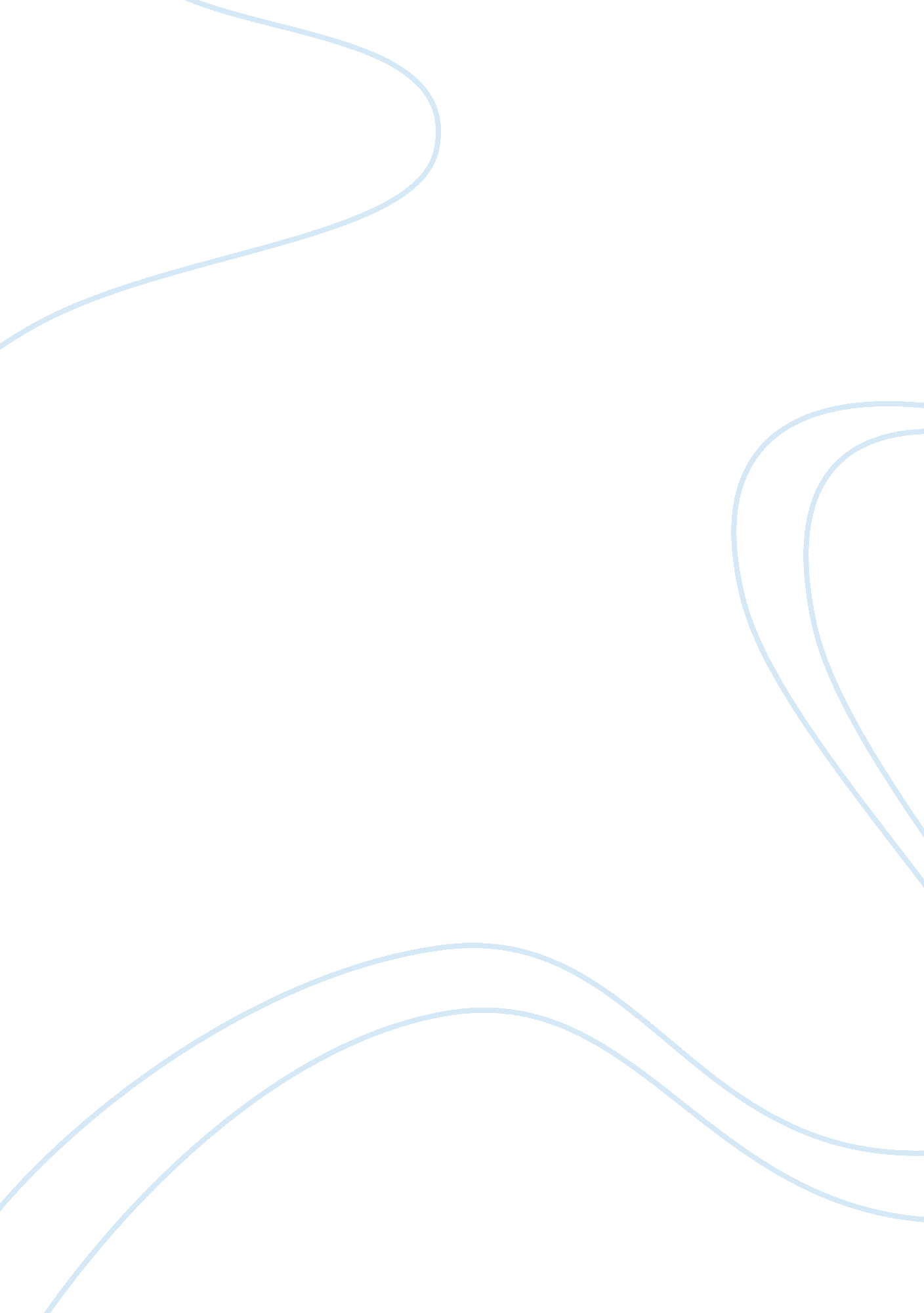 Alternate sources of energy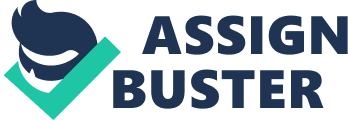 Energy is a vital aspect in human life. Ever since the dawn of human civilization, energy has also been there to support survival and foster development and progress. The human society’s survival is greatly dependent on the energy that is abundantly present in the environment and this is evidently supported by many historical events such as the discovery of fire and the discovery of fossil fuel. Ever since humankind discovered the availability of energy learned ways of using it for their advantage, society’s development in every aspect never stopped. They continue to discover different forms of energy and harness its power and transform it to significant form to fuel their machineries and every activity. Thus, society has indeed becomes dependent with energy in every aspect making it an important component in life. It is an evident fact that energy and its usage are present in all aspect of society’s life. Considering economic, energy is a moving factor in the international market making it a common good between the country’s trade relationships. This energy in economic is often manifest in the form of fossil fuels such as oil, gasoline and coal. In addition to those, electricity’s economic value and significance is also firmly accelerating because of the its vital usage in economic aspects such as manufacturing and production. Also, since the society’s trends at the present become electrical and computerized, electrical energy and its market are rapidly expanding thus increasing further its value. Energy also plays an important part to the basic activities of the societies such as transportation, food production and even in leisure and entertainment. Common transportation modes at the present use fossil fuels and electricity for their energy source. These transportation modes are very vital to the society because human mobility, exploration, food distribution and others depend greatly on it. Food production also uses energy such to fuel the machineries that humanity uses to hasten their productivity thus increasing their food availability. Leisure and entertainment also at the present depends greatly on energy because it has developed to become electronic and computerized in nature as favored by the present trend in the society. Politics and warfare also in international and local grounds has been innovated to use energy in different forms such as electric, fossil, chemical and nuclear to become its main fuel source. All of these society’s activities involve the usage of energy thus the demand for it greatly increases in every moment. Since the society’s demand for energy continues to increase, they have developed means to accelerate its production to satisfy their demand for it.  Humanity developed way to source out energy from various environmental means such as the thermal energy, solar energy, wind energy and nuclear energy. All of these major source and other minor ones with also valuable contributions continue to supply humanity’s needs for energy. Thus, energy already became an important part of the society as their ally in their development and progress. However, energy also posts certain risks in the society like a double- edged blade. Energy can foster life and society’s growth but its improper usage and uncontrollably craving can also result to dire consequences posing harm and even death to the people who utilized and developed its potential. Because of the impending scarcity of the major sources of energy in the human society, it is important for the experts to be able to find ample substitute that could be well used to alternate the already existing sources of energy today. As of today, solar energy is one thing that the current emerging inventions are focused at present. IT is undeniable that the American government is actually investing considerable funds with regards the development of the said source of alternative energy. IN AN ERA of energy shortages, it has not gone unnoticed that the sun is an unfailing source of energy, showering its beneficent light and warmth over all the inhabited earth. It maintains the earth at a comfortable average temperature. It furnishes the energy for plant growth, and thus for all life. These benefits are so obvious that many take them for granted. Solar Energy as an Alternate Source of Electricity and Power The possibilities of actually being able to find ways by which the sources of energy could be well developed is a major concern among scientists around the world today. Scientists in many laboratories are doing basic research on ways to utilize the sun’s energy. There is no doubt that the potential is there. The sun’s radiation falling on an area only 16 miles (26 km) square in Arizona carries energy equal to that generated by all the electric power plants in the U. S. The first problem we face is that sunlight is inherently diffuse. Any collector of limited size receives relatively little energy. But even this diffuse power is sufficient for some uses. Buildings planned to admit sunlight can capture enough heat to save much of the fuel needed for heating. Water can be heated in roof tanks hot enough for bathing, for washing dishes, or for the laundry. 